Приложение № 1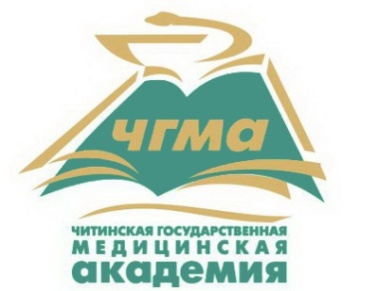 Заявлениеот кандидата на участие в выборах председателя Совета обучающихся ФГБОУ ВО ЧГМА Минздрава РФЯ, _____________________________________________ подтверждаю своё участие                          (фамилия, имя, отчество)в выборах и сообщаю о себе следующие сведения в Избирательную комиссию:Дата рождения: ___. ____. _____ г.  Место рождения: ___________________________Факультет __________________ Курс _________________ Группа ________________Место жительства: ________________________________________________________Увлечения, хобби _____________________________________________________________________________________________________________________________________________________________________________________________Опыт работы в системах самоуправления, кружках, общественных организациях:_________________________________________________________________________________________________________________________________________________________________________________________________________________________________________________________________________________Согласно Федеральному закону от 27.07.06 №152-ФЗ, даю Избирательной комиссии по выборам председателя Совета обучающихся ФГБОУ ВО ЧГМА Минздрава РФ свое согласие на обработку моих персональных данных любым не запрещенным законом способом.__________________                                                        _____________________             Дата:							                  ПодписьПриложение 2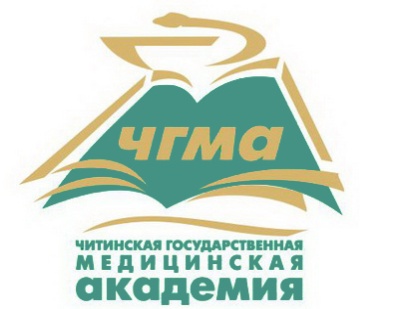 ОбразецПрограмма кандидата на пост председателяСовета обучающихся ФГБОУ ВО ЧГМА  Ф.И.О кандидата                   Учебная группа, факультет                                             (специальность ординатуры/аспирантуры)                          Кандидат рассказывает о себе:                                                       Что кандидат хочет сказать избирателям:Программа кандидата должна включать:Личную характеристику кандидата, успеваемость кандидата.Новизну представляемой программы.Миссию, стратегические и тактические цели, направления работы Совета обучающихся ФГБОУ ВО ЧГМА по мнению кандидата.Задачи, которые необходимо выполнить в связи с поставленными целями.Конкретные предложения по работе Совета обучающихся ФГБОУ ВО ЧГМА. Описание системы работы с активом Совета обучающихся ФГБОУ ВО ЧГМА по мнению кандидата.